1. Popis materiáluMateriál je vytvořen jako rozšiřující a doplňující cvičení k tématu rodina. 2. Popis cvičeníŽáci mají za úkol rozdělit řadu písmen tak, aby vznikla jednotlivá smysluplná slova, která se tematicky pojí k tématu rodina. Cílem tohoto cvičení je procvičit základní slovní zásobu k tématu rodina a také pravopis.Řešení:брат-кот-дочь-сестра-собака-мама-сын-папаRozdělte souvislou řadu písmen na smysluplná slova. Dopište slova k obrázku (u jedné šipky mohou být i dva výrazy).браткотдочьсестрасобакамамасынпапа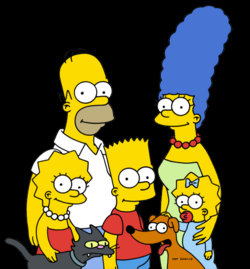 Název materiáluRodina – opakování slovní zásoby (Simpsonovi)Anotace materiáluMateriál je tematicky zaměřen na téma rodina a vychází z domněnky, že většině žáků je známá rodina Simpsonových.  Doporučená jazyková úroveňA1Cíl materiáluŽák zná základní slovní zásobu k tématu rodina.Žák zná pravopis slov.PoznámkaMateriál lze využít i při práci s interaktivní tabulí.